ATIVIDADE PARA DUAS SEMANAS (DEVIDO AO FERIADO SANTO)A função horária do espaço de um carro em movimento retilíneo uniforme é dada pela seguinte expressão: S = 100 + 8.t. Determine em que instante esse móvel passará pela posição 260m.O gráfico posição S tempo abaixo, refere-se a uma partícula que se desloca em movimento uniforme.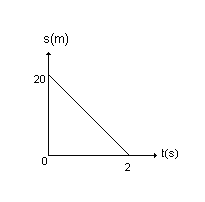 Determine:a equação horária dos espaços para o movimento dessa partícula, com unidades no sistema internacional;a velocidade e o tipo de movimentoUm móvel parte do repouso e, após 5 s de movimento, atinge a velocidade de 20 m/s. Qual foi a aceleração escalar média deste móvel?Se um veículo passa sua velocidade de 2 m/s para 12 m/s  em 2 s, qual sua aceleração escalar média?Um móvel com velocidade de 30 m/s freia e para após 6 s. Qual sua aceleração escalar média?Um carro consegue, á partir do repouso, atingir uma velocidade de  em 10 s. Qual a aceleração escalar média desse carro?Uma  partícula  em  movimento  retilíneo  movimenta-se  de  acordo  com  a  equação  v  =  7  +  2t,  no  (SI).  Determine  para  essa partícula:a) A velocidade inicialb) A aceleraçãoc) A velocidade quando t = 4 sUm  móvel  descreve  um  movimento  retilíneo  uniformemente  acelerado  numa  trajetória  em  linha  reta  e  suas  posições variam  no  tempo  de  acordo  com  a  equação  s  =  20  +  2  t  +  2t²,  onde  s  é  medido  em  metros  e  t  em  segundos.  Determine O espaço inicialA velocidade inicialA aceleraçãoa velocidade do móvel quando o tempo t  for igual a  10 s.